Artes Plásticas I y II Ciclo Catálogo de recursos didácticos virtualesPrimer año I Ciclo, Artes Plásticas (I)PresentaciónCon el propósito de facilitar el trabajo didáctico de la persona docente de Artes Plásticas para Primero y Segundo Ciclos, se ofrece este catálogo de recursos didácticos virtuales, los cuales han sido cuidadosamente estudiados para fortalecer la enseñanza-aprendizaje de cada Unidad, acorde a los Contenidos Curriculares- Procedimentales y Actitudinales, Curriculares según el Programa de Estudios de Artes Plásticas I-II Ciclos, vigente.Cabe mencionar que este catálogo está vinculado a las Plantillas de Aprendizaje Base y a las Plantillas de dosificación trimestral de todo el Programa de Estudios de Artes Plásticas de Primero y Segundo Ciclos, vigente.  FormatoAño escolarUnidades por período lectivo Enlaces VirtualesVideo o recurso que acompaña el enlaceMSC. Gina Marín Rojas, Asesora Nacional de Artes Plásticas Enlaces referidos al Programa de Estudios de Artes Plásticas I-II Ciclo.Descarga de los programas de estudio  en;  https://www.mep.go.cr/programa-estudio?keys=&term_node_tid_depth=3231Imagen 7. Obra la fuente.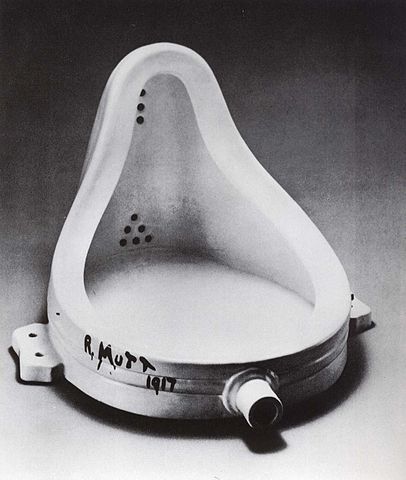 “La fuente”, el famoso urinario exhibido por Marcel Duchamp. Fuente: Marcel Duchamp [Public domain] Marcel Duchamp en; https://www.artistasvisualeschilenos.cl/658/w3-article-54884.htmlEnlaces virtuales: Videos incrustados. Video Arte objetual, en: https://cntvinfantil.cl/videos/arte-objetual/Video Arte objeto, en el enlace; https://www.youtube.com/watch?v=8kp76LYR7WwEntrada de blog; Mi manual para nivel inicial: Técnicas grafo-plásticas; Arte con pintura, jabón y burbujas, Arte con objetos reutilizables, Arte con intervención de objetos sobre objetos reutilizables o de desecho. Arte táctil, Arte con papel, Papier maché en: https://mimanualparanivelinicial.wordpress.com/tecnicas-grafo-plasticas/También te puede interesar:Video; Objetivos del Desarrollo Sostenible, en: https://youtu.be/MCKH5xk8X-gSitio web; Wikiart; Enciclopedia de artes visuales en;  https://www.wikiart.org/es/james-lee-byars/the-giant-1975En el enlace anterior la persona docente podrá encontrar información sobre: Movimientos artísticos. Géneros-tendencias. Nacionalidades de artistas reconocidos. Historia del arte y otros recursos de gran apoyo para la didáctica de las artes plásticas.Programa televisivo; Esto promete, con entrevista a Francisco Quesada; en: https://www.youtube.com/watch?v=2qPvBxHXwwcFrancisco Quesada, costarricense, gran investigador del arte ecológicoImagen 9: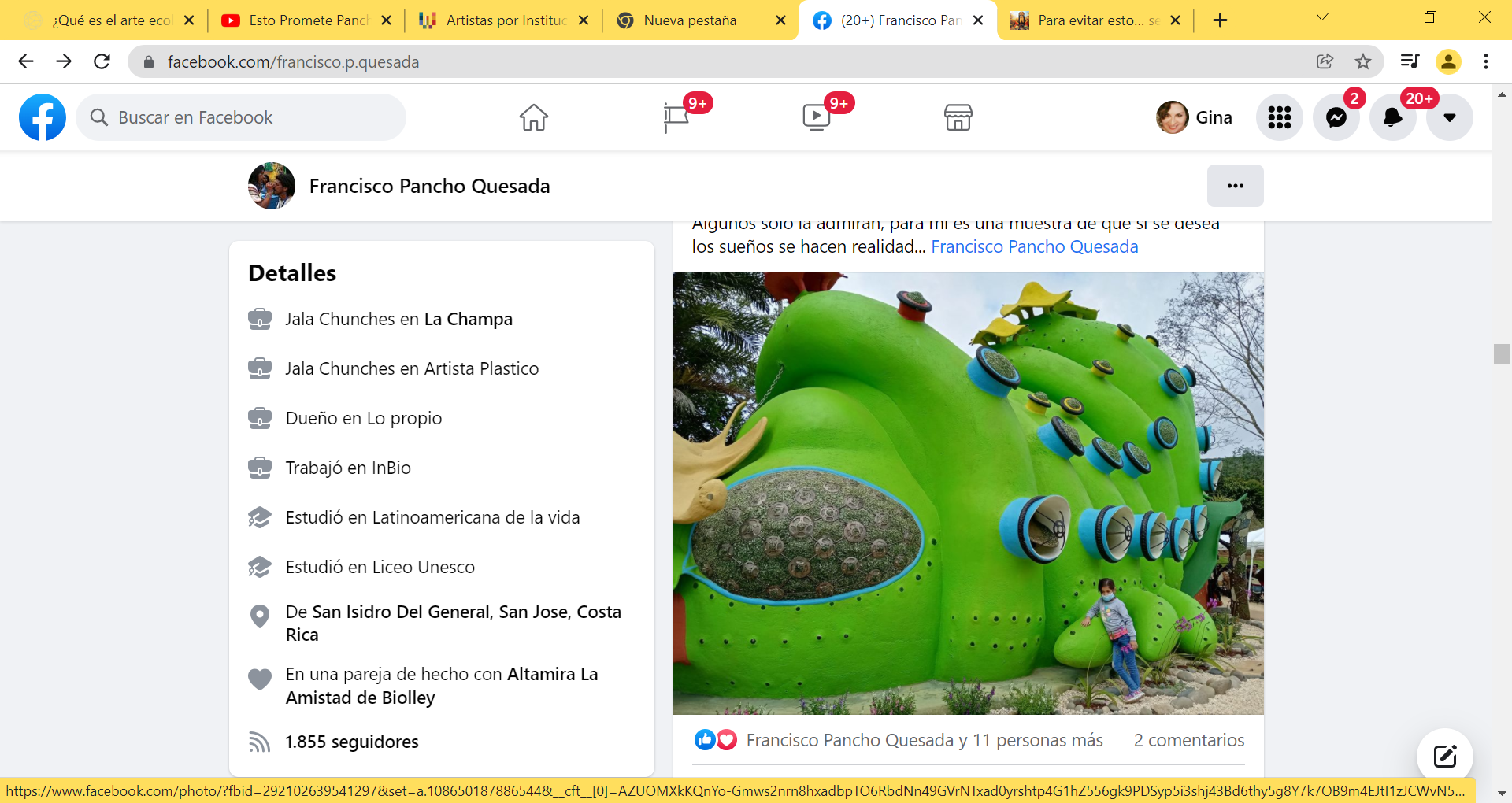 Videos incrustados. Imagen 10. Video demostrativo cómo hacer lápices a partir de rollos de periódico.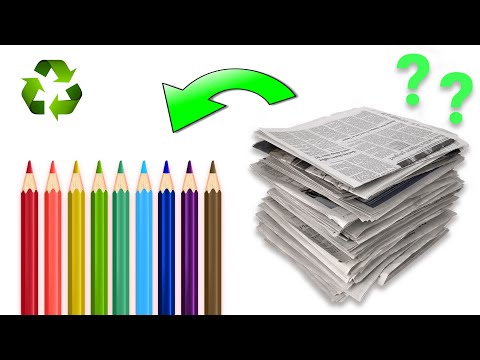 Técnicas creativas de artes plásticas con el uso de materiales reutilizables o de reciclaje: Enlaces de fuentes de consulta y estudio recomendadas:Video Lápices de papel periódico reciclado, en https://www.youtube.com/watch?v=-kTnCJo3nrYEntrada de blog; Arte con collage y materiales reciclados, en https://www.construccion-manualidades.com/2018/10/arte-con-collage-y-materiales-reciclados.htmlVideo Ideas útiles para reciclar casi todo lo que te rodea en;  https://www.youtube.com/watch?v=6JDTVucdSoQSitio web; artículo Llamativas obras de arte hechas de elementos naturales en; http://spanish.china.org.cn/txt/2017-02/28/content_40376740.htmVideo, Carta de la Tierra en; https://www.youtube.com/watch?v=eW6TTf6sg-QPlantea la técnica de pintura dactilar Receta casera de pintura dactilar, en https://sermamahoy.com.ar/arte-en-casa/receta-casera-de-pintura-dactilar/Video, Paisaje con hojas secas. Manualidades para niños en; https://youtu.be/voeWiU6mFPUVideos incrustados:Imagen 12. Video demostrativo de prácticas artístico plásticas con imágenes de la naturaleza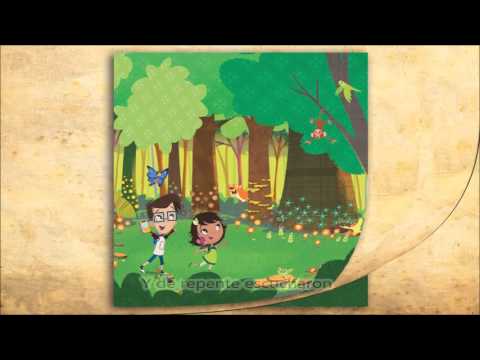 Imagen 13. Video demostrativo de estudiantes de I Ciclo, elaboración de planos de casas y comunidad.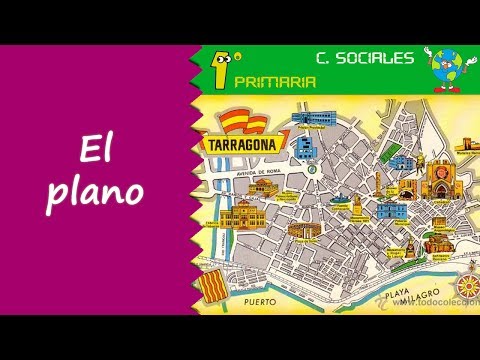 Video Arte Ambiental, en el enlace https://youtu.be/vLR7vZ8adI0Planos para niños; enlace a entrada de Pinterest, en https://www.pinterest.ca/pin/855191416711185680/Otras actividades didácticas:  Planos; página de Pinterest, en https://www.pinterest.es/anaisabel2692/planos/Video; Haz tus propios sellos, en el enlace https://youtu.be/ikGgD1DYv54Pone en práctica en su obra de arte con el uso de diferentes formatos y soportes para demostrar de forma creativa en interpretación libre con aplicación de conceptos básicos, del color y la forma mediante el uso de sellos. Videos incrustados:Imagen 16. video demostrativo de color y forma.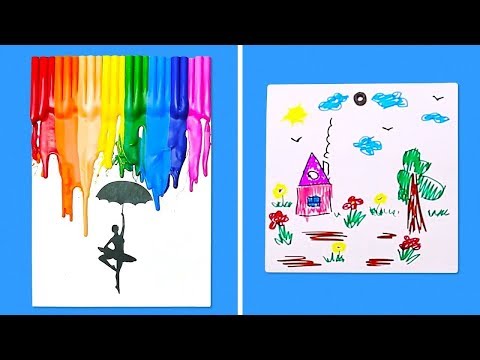 Video: Pieza musical del artista Manuel Obregón, Conservación con Jilgueros, en el enlace https://www.youtube.com/watch?v=qxABQmYi3FkVideo. Pieza musical; Sonidos de la naturaleza. Autor Manuel Obregón Lizano- 2006 en el enlacehttps://www.youtube.com/watch?v=0Jwr5xb8_acEnlaces y recomendaciones bibliográficas Video: pieza instrumental de la canción Perfect de ED Sheeran en el enlace https://www.youtube.com/watch?v=KKSt6E6_QRsVideos incrustadosImagen 18. Video colores primarios, secundarios terciarios.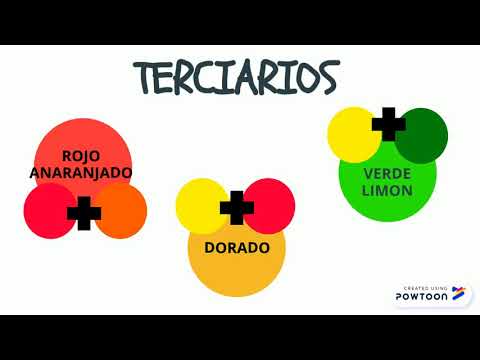 Otras actividades didácticas sugeridas: “Cuando la enseñanza expectante y motivadora el aprendizaje es significativo”.  G. Marín 2020Otros enlaces y recomendaciones bibliográficasVideo; Los colores primarios, secundarios y terciarios en https://www.youtube.com/watch?v=FoofBoytkfYSitio web RZ1000 arte, Arte para niños: matisse y el Fauvismo al alcance de los más pequeños, en el enlace https://rz100arte.com/artes-plasticas-fauvismo-al-alcance-los-mas-pequenos/Cursos en linea; Aprendizaje por indagación, en el enlace https://educrea.cl/aprendizaje-por-indagacion/ Otras actividades didácticas:  Utilización creativa de imágenes en su obra de arte, de periódicos formando su manifiesto artístico con recortes de palabras identitarias a la imagen de la comunidad y otros, tomando como referencia del contexto social de su comunidad en la aplicación de su comunidad.Videos incrustados.Imagen 19. Video demostrativo de elaboración de pinturas a partir del color de vegetales, hortalizas para producir papeles pintados y realizar la técnica del sesgado y pegado.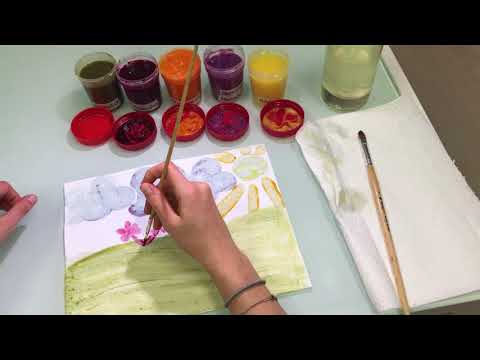 En este espacio se aportan   algunas técnicas creativas en artes plásticas con materiales de bajo costo.Página web: Creatividad en Educación Primaria, en el enlace https://creatividadeneducacionprimaria.wordpress.com/Videos incrustados:Imagen 21. Pintura en relieve para niños.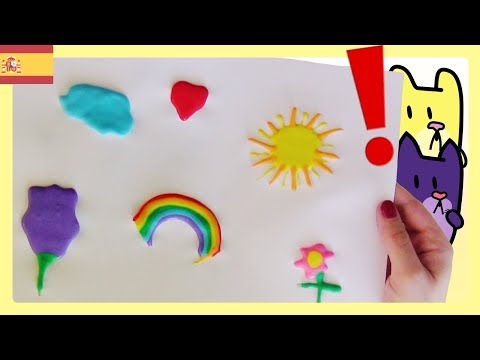 Arte FauvismoPaisaje fauvista : pintando con colores expresivos, en el enlace https://www.youtube.com/watch?v=EsMI60i2ZpMOtras actividades didácticas:  Para las actividades del Programa de Estudios de Artes Plásticas I-II Ciclos/ MEP, págs. 50 – 53 / 56 -59Paisaje con la técnica del papel rasgado en https://www.youtube.com/watch?v=IzwlsK93PUwMuchas técnicas creativas de artes plásticas Producción de colores naturalesOtras actividades didácticas:Identificación de las estructuras de casas, edificios y parques de su comunidad. Imagen 22. Manos de niños dibujando con tizas.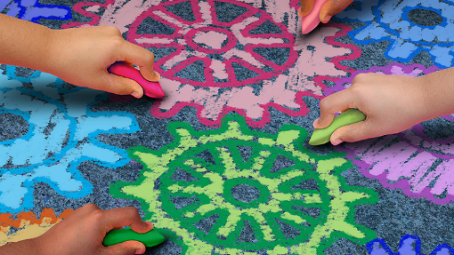 Foto: https://fondearte.com/blog/nota/sabes-que-es-el-arte-comunitarioSe expone en clase la experiencia integral- creativaVideo incrustado:Imagen 23. Video demostrativo representaciones artístico plásticas de la comunidad.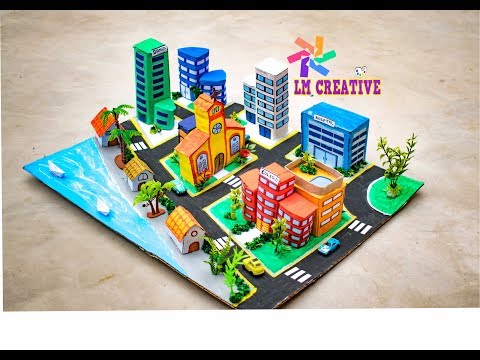 Accede a este video a través del enlace https://www.youtube.com/watch?v=mbp6JM_BC-g&vl=es-419Imagen 24. Creaciones artístico plásticas de la comunidad con técnica de sal.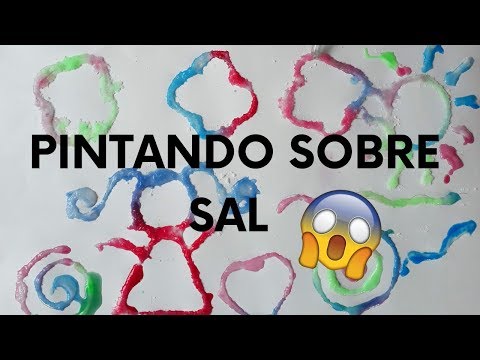 Recopilación por:Msc Gina Marín Rojas Asesora Nacional de Artes Plásticas I-II Ciclos- MEP2022Fin del documento.